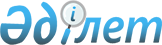 О расширении перечня нозологий, при лечении которых лекарственные средства по рецептам врачей отпускаются бесплатно
					
			Утративший силу
			
			
		
					Постановление Акимата города Алматы от 26 декабря 2002 года N 5/818. Зарегистрировано Управлением юстиции города Алматы 17 января 2003 года за N 507. Утратило силу постановлением Акимата города Алматы от 7 марта 2006 года N 1/200
      В соответствии с 
 Законом 
 Республики Казахстан от 19 мая 1997 года "Об охране здоровья граждан в Республике Казахстан", на основании 
 постановления 
 Правительства Республики Казахстан от 5 мая 2000года N 674 "О мерах по обеспечению лекарственными средствами по видам заболеваний и специальными продуктами детского и лечебного питания отдельных категорий населения" и 
 постановления 
 Правительства Республики Казахстан от 18 октября 2000 года N 1555 "О внесении дополнения в постановление Правительства Республики Казахстан от 5 мая 2000 года N 674" в пределах финансовых средств, предусмотренных в бюджете здравоохранения города Алматы для бесплатного лекарственного обеспечения населения на 2003 год Акимат города Алматы 

постановляет:





      1. Утвердить дополнительный перечень категорий заболеваний, при амбулаторном лечении которых лекарственные средства по рецептам врачей отпускаются бесплатно, согласно приложению N 1.




      2. Департаменту здравоохранения г.Алматы (Девятко В.Н.) в обеспечении населения лекарственными средствами и продуктами специализированного детского и лечебного питания руководствоваться выше указанными постановлениями Правительства Республики Казахстан и настоящим Постановлением.




      3. Контроль за исполнением данного постановления возложить на заместителя Акима города Алматы Мурзина А.З. 

      

Аким города Алматы                   В. Храпунов



      Секретарь Акимата                    К. Тажиева


 





Приложение N 1 



К Постановлению Акимата



Города Алматы 



от 26 декабря 2002 года N 5/818



Дополнительный перечень категорий






заболеваний, при амбулаторном лечении которых






лекарственные средства по рецептам врачей






отпускаются бесплатно



1.  Ишемическая болезнь сердца



2.  Хронический гепатит и цирроз печени



3.  Деформирующий артроз



4.  Цереброваскулярные заболевания



5.  Язвенная болезнь желудка и 12-ти перстной кишки



6.  Хронический панкреатит



7.  Нарушения сердечного ритма



8.  Варикозное расширение вен



9.  Рассеянный склероз



10. Катаракта



11. Глаукома


      


Секретарь Акимата                      К. Тажиева


					© 2012. РГП на ПХВ «Институт законодательства и правовой информации Республики Казахстан» Министерства юстиции Республики Казахстан
				